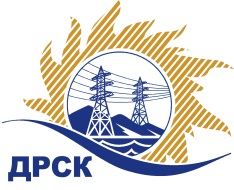 Акционерное общество«Дальневосточная распределительная сетевая  компания»(АО «ДРСК»)Организатор (Заказчик) – АО «Дальневосточная распределительная сетевая компания» (далее – АО «ДРСК») (Почтовый адрес: 675000, Амурская обл., г. Благовещенск, ул. Шевченко, 28, тел. 8 (4162) 397-260)Представитель Организатора: Терёшкина Гузалия Мавлимьяновна, ведущий специалист отдела конкурсных закупок, тел. 8 (4162) 397-260,  e-mail:okzt3@drsk.ru Способ и предмет закупки: открытый одноэтапный конкурс без предварительного квалификационного отбора: «Комплектное распределительное устройство 6 кВ»Участники закупки: Участвовать в закупке могут любые заинтересованные лица Проведение закупки с использованием функционала электронной торговой площадки: Электронная торговая площадка на Интернет-сайте информационно-аналитической и торговой системы «Рынок продукции, услуг и технологий для электроэнергетики» по адресу - www.b2b-energo.ru. (далее - ЭТП)Количество поставляемого товара: В соответствии с Документацией о закупке.Место поставки товара:  В соответствии с Документацией о закупке.Условия договора: В соответствии с Документацией о закупке.Начальная (предельная) цена закупки: - 21 186 440,68 руб., без учета НДС;- 25 000 000,00 руб., с учетом НДС.Срок предоставления Документации о закупке: 10.06.2016 г. – 01.07.2016 г.Место подачи заявок на участие в закупке (адрес): заявки представляются в соответствии с требованиями Документации о закупке через функционал ЭТП - www.b2b-energo.ru.  Заявки направляются в электронный сейф ЭТП.Порядок предоставления Документации о закупке: Документация по закупке размещена на сайте в информационно-телекоммуникационной сети «Интернет» www.zakupki.gov.ru  (далее – «Официальный сайт») и дополнительно может быть предоставлена любому лицу по его письменному запросу.Размер, порядок и сроки внесения платы, взимаемой заказчиком за предоставление Документации:  «не взимается».Обеспечение исполнения обязательств Участника закупки: информация о форме, размере и порядке предоставления обеспечения исполнения обязательств Участника закупки приведена в Документации о закупке.	Требования к участникам: «Требования к участникам приведены в Документации о закупке»Сведения о дате начала и окончания приема заявок, месте и порядке их представления Участниками.16.1  Дата начала подачи заявок на участие в закупке: 10.06.2016 года.   16.2 Дата окончания подачи заявок на участие в закупке: 10:00 часов местного (Благовещенского) времени (04:00 часов Московского времени) 
01.07.2016 года.Дата, время и место вскрытия конвертов с заявками на участие в закупке: 10:00 часов местного (Благовещенского) времени (04:00 часов Московского времени) 01.07.2016 года.Дата, время и место рассмотрения заявок: Предполагается, что рассмотрение заявок участников закупки будет осуществлено в срок до 22.07.2016 г. 17:00 часов (Благовещенского) времени по адресу Организатора. Организатор вправе, при необходимости, изменить данный срокДата, время и место подведения итогов закупки: Предполагается, что подведение итогов  закупки будет осуществлено в срок до 29.07.2016 г. 17:00 часов местного (Благовещенского) времени по адресу Организатора. Организатор вправе, при необходимости, изменить данный срок.Дата, время и место подписания Протокола о результатах закупки: Предполагается, что подведение итогов  конкурса и подписание протокола о его результатах между Организатором конкурса и Победителем будет осуществлено в срок до 29.07.2016 г. Организатор вправе, при необходимости, изменить данный срок.Срок заключения договора: Договор по результатам закупки между Заказчиком и Победителем будет заключен в течение в течение 20 календарных дней на основании протокола о результатах закупки, подписанного этим Участником и Организатором.Организатор оставляет за собой право предоставить Участникам закупки возможность добровольно повысить предпочтительность их заявок путем снижения первоначальной (указанной в заявке) цены (переторжка), при условии сохранения остальных положений заявки без изменений.Организатор закупки имеет право отказаться от проведения закупки в любое время, не неся никакой ответственности перед Участниками закупки или третьими лицами, которым такое действие может принести убытки. Организатор закупки незамедлительно уведомляет всех Участников закупки об отказе от проведения закупки с помощью Системы b2b-energo, а также посредством размещения информации на Официальном сайте.Подробное описание закупаемой продукции, условий Договора, а также процедур закупки содержится в документации по закупке, которая размещена на Официальном сайте и является неотъемлемым приложением к данному извещению.Зам. Председателя  Закупочнойкомиссии 2 уровня  АО «ДРСК»                                               С.А. КоржовТерёшкина Г.М.(416-2) 397-260okzt3@drsk.ruИЗВЕЩЕНИЕ О ЗАКУПКЕ2634 раздел 2.1.2.№ 570/МКС10 июня2016